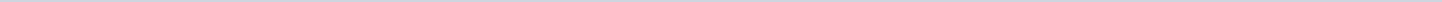 Index (1 onderwerp)1 20182018MetadataDocumenten (1)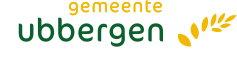 Gemeente TubbergenAangemaakt op:Gemeente Tubbergen28-03-2024 23:18Schriftelijke vragenPeriode: 2018Laatst gewijzigd08-04-2022 14:32ZichtbaarheidOpenbaarStatus-#Naam van documentPub. datumInfo1.schriftelijke vragen - Tillift zwembad de Vlaskoel (CDA)31-12-2018PDF,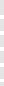 150,03 KB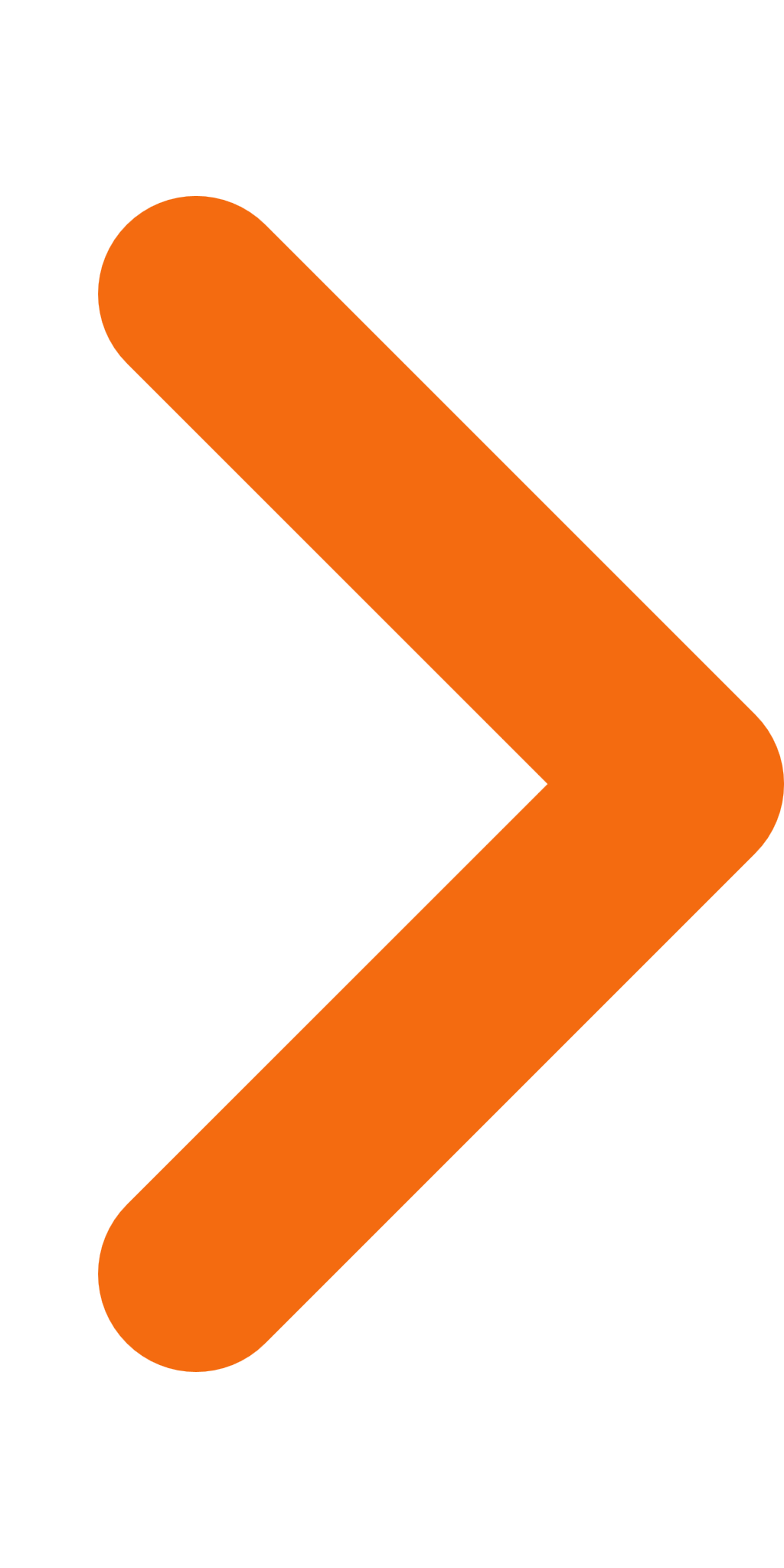 